Job Description for the position of 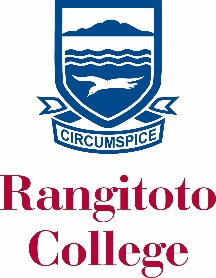 Maths TeacherPrime Responsibilities		to teach within the Maths Department		to carry out teaching and other assigned duties in a manner consistent with College policies and practices		contribute to the work of the Maths Department under the leadership of the Head of 				Department and Curriculum Managers		contribute to the wider life of the CollegeKey CompetenciesCurriculumCompetence will be demonstrated by:		being conversant with, and competent in, the New Zealand Curriculum of the subjects taught		planning and preparing programmes of work and adhering to schemes of work		demonstrating appropriate teaching techniques and student management skills		enabling and encouraging students to learn		preparing students for internal and external examinations and assessmentsAssessmentCompetence will be demonstrated by:		using appropriate assessment methods which meet College policies		preparing assessment items as reasonably requested by the Head of Department or Curriculum Managers		monitoring carefully the progress of each individual student and recording this accurately		reporting on student progress to parents via interim, mid year and end of year reports, and by being available to parents at Report EveningsClassroom teachingCompetence will be demonstrated by:		promoting a purposeful and positive learning environment		stimulating student interest and active participation		structuring individual lessons effectively		carrying out the responsibilities of a form teacher, if designatedRelationships with studentsCompetence will be demonstrated by:		promoting the personal and educational welfare of students		respecting the individual needs and cultural backgrounds of studentsestablishing and maintaining professional positive relationships with students		being firm, fair and consistent in student managementconsulting with the Guidance Department, Deans and learning support teachers on student issues	requiring additional specialist inputResourcesCompetence will be demonstrated by:		using and developing a variety of teaching resources		maintaining and storing resource materials as required by the Head of DepartmentWhole school contributionCompetence will be demonstrated by:		taking part in some form of extra-curricular activity with students		attending required school functions and showing an interest in other school activities		contributing to Department, committee and other professional forumsRelationshipsThe Principal is responsible for the conditions of employment of the teacher.The teacher will, on a day to day basis, work most closely with the Head of Department and Curriculum Managers and, as a tutor teacher, with the Dean of that year level.Teachers are encouraged to maintain collaborative and collegial working relationships with colleaguesReportingThe teacher will report to the Head of Department, Visual Arts, who will be responsible for the performance management appraisal of the teacher.ExpectationsThe position of teacher carries with it a number of expectations including:		commitment to the College and to the enhancement of its tradition of excellence		contribution to the life of the College outside the classroom, taking part in some form of chosen extra-curricular activity		contributing to departmental, committee and other professional forums		a commitment to participate in professional development and performance management programmes		attendance at school functions and showing an interest in other school activities		an interest in students and a desire to see them achieve to their full potentialIn addition to the above expectations, most important will be the achievement of the objectives set by the teacher for the ensuing year and which have been agreed to with the Head of Department responsible for the teacher's performance management............................................................................  TEACHER     ()...........................................................................  PRINCIPAL   (Patrick Gale)..........................................................................    DATE	